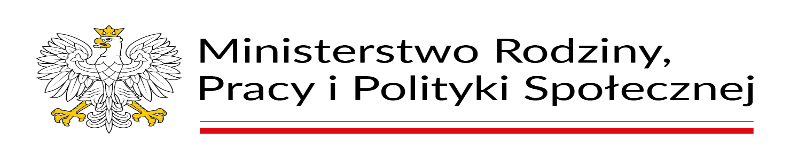 Oświadczenie uczestnika Programu „Opieka wytchnieniowa” dla Jednostek samorządu Terytorialnego – edycja 2024Ja niżej podpisany/podpisana ………………….………..…………………..……………………………………………, zamieszkały/a  ………………………….………...……………………………………………………………..………………… Oświadczam, że: 
Zostałem/am zapoznany/a z zasadami udziału w Programu „Opieka wytchnieniowa” dla Jednostek samorządu Terytorialnego – edycja 2024. Pracownicy Ośrodka Pomocy Społecznej Miasta i Gminy w Jędrzejowie poinformowali mnie, że:Wymiar czasowy usług świadczonych w ramach Programu „Opieka wytchnieniowa” dla Jednostek samorządu Terytorialnego – edycja 2024 uzależniony będzie od wysokości przyznanych środków finansowych. W razie braku środków OPSMiG zastrzega sobie prawo zmniejszenia ilości godzin lub skrócenia okresu realizacji świadczenia.Złożenie w OPSMiG Karty zgłoszenia do Programu „Opieka Wytchnieniowa ” dla Jednostek samorządu Terytorialnego – edycja 2024 nie jest równoznaczne z przyznaniem usług opieki wytchnieniowej. Ostateczna decyzja w przedmiotowej sprawie zostanie podjęta po zakończeniu postępowania kwalifikacyjnego.Do realizacji usług opieki wytchnieniowej: Wskazuję osobę do świadczenia usług opieki wytchnieniowej:Imię i Nazwisko ..……………………………………………………………………………. ……………………………………………………………………………… Nie wskazuję żadnej osobyJednocześnie oświadczam, że wskazana osoba:  nie jest członkiem mojej rodziny (tj. wstępnym, zstępnym, małżonkiem, rodzeństwem, teściową, macochą, ojczymem, zięciem, synową), nie jest moim opiekunem prawnym oraz osobę pozostającą we wspólnym pożyciu, a także osobę pozostającą ze mną w stosunku przysposobienia;  jest przygotowana do realizacji wobec mnie usług opieki wytchnieniowej;  posiada dokumenty potwierdzający uzyskanie kwalifikacji w następujących kierunkach: asystent osoby niepełnosprawnej, opiekun osoby starszej, opiekun medyczny, pedagog, psycholog, terapeuta zajęciowy, pielęgniarka, fizjoterapeuta posiada co najmniej 6-miesięczne, udokumentowane doświadczenie w udzielaniu bezpośredniej pomocy osobom niepełnosprawnym np. doświadczenie zawodowe, udzielanie wsparcia osobom niepełnosprawnym w formie wolontariatu.Zostałem/-am pouczony/-a o odpowiedzialności karnej za składanie fałszywych oświadczeń (zgodnie z art. 233 § 1, 6 kk).

Miejscowość ………………, data ………….           ……………………..…………………………………………………
                                                                                    (Podpis uczestnika Programu/opiekuna prawnego)Program finansowany jest ze środków pochodzących z Funduszu Solidarnościowego